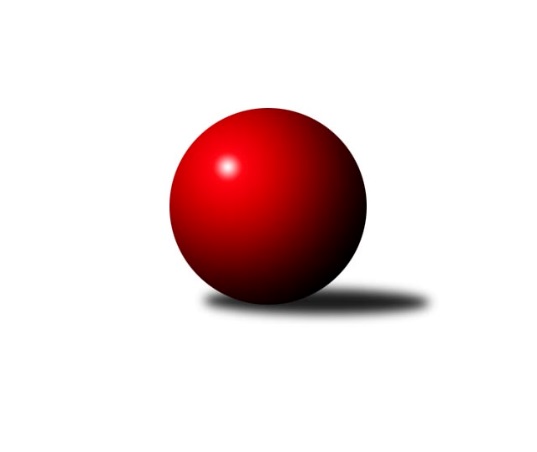 Č.9Ročník 2022/2023	27.5.2024 2. KLZ A 2022/2023Statistika 9. kolaTabulka družstev:		družstvo	záp	výh	rem	proh	skore	sety	průměr	body	plné	dorážka	chyby	1.	SKK Náchod B	8	6	1	1	45.0 : 19.0 	(120.0 : 72.0)	3262	13	2205	1057	37.9	2.	KK Konstruktiva Praha	8	6	1	1	44.0 : 20.0 	(117.0 : 75.0)	3162	13	2156	1006	43.3	3.	KK Kosmonosy A	7	4	0	3	27.0 : 29.0 	(82.5 : 85.5)	3181	8	2185	996	48	4.	TJ Bižuterie Jablonec nad Nisou	8	3	1	4	27.0 : 37.0 	(83.0 : 109.0)	3073	7	2114	959	55.3	5.	SK Žižkov Praha	7	2	1	4	24.0 : 32.0 	(78.0 : 90.0)	3126	5	2151	975	41	6.	KK Jiří Poděbrady	8	1	2	5	25.0 : 39.0 	(86.5 : 105.5)	3137	4	2141	996	48.3	7.	TJ Lokomotiva Ústí n. L.	8	1	2	5	24.0 : 40.0 	(81.0 : 111.0)	2955	4	2054	901	60.5Tabulka doma:		družstvo	záp	výh	rem	proh	skore	sety	průměr	body	maximum	minimum	1.	KK Konstruktiva Praha	4	3	1	0	24.0 : 8.0 	(59.0 : 37.0)	3218	7	3246	3198	2.	KK Kosmonosy A	3	3	0	0	18.0 : 6.0 	(44.5 : 27.5)	3252	6	3325	3155	3.	SKK Náchod B	4	3	0	1	24.0 : 8.0 	(60.0 : 36.0)	3331	6	3423	3136	4.	TJ Bižuterie Jablonec nad Nisou	4	2	1	1	18.0 : 14.0 	(44.5 : 51.5)	2931	5	3005	2857	5.	SK Žižkov Praha	4	2	0	2	17.0 : 15.0 	(46.5 : 49.5)	3313	4	3338	3260	6.	TJ Lokomotiva Ústí n. L.	4	1	1	2	16.0 : 16.0 	(45.5 : 50.5)	3059	3	3130	2984	7.	KK Jiří Poděbrady	4	0	1	3	10.0 : 22.0 	(37.0 : 59.0)	3068	1	3105	2994Tabulka venku:		družstvo	záp	výh	rem	proh	skore	sety	průměr	body	maximum	minimum	1.	SKK Náchod B	4	3	1	0	21.0 : 11.0 	(60.0 : 36.0)	3245	7	3402	3073	2.	KK Konstruktiva Praha	4	3	0	1	20.0 : 12.0 	(58.0 : 38.0)	3148	6	3256	2950	3.	KK Jiří Poděbrady	4	1	1	2	15.0 : 17.0 	(49.5 : 46.5)	3154	3	3236	2974	4.	TJ Bižuterie Jablonec nad Nisou	4	1	0	3	9.0 : 23.0 	(38.5 : 57.5)	3108	2	3196	3024	5.	KK Kosmonosy A	4	1	0	3	9.0 : 23.0 	(38.0 : 58.0)	3163	2	3332	2972	6.	SK Žižkov Praha	3	0	1	2	7.0 : 17.0 	(31.5 : 40.5)	3064	1	3158	2892	7.	TJ Lokomotiva Ústí n. L.	4	0	1	3	8.0 : 24.0 	(35.5 : 60.5)	2929	1	3023	2801Tabulka podzimní části:		družstvo	záp	výh	rem	proh	skore	sety	průměr	body	doma	venku	1.	SKK Náchod B	8	6	1	1	45.0 : 19.0 	(120.0 : 72.0)	3262	13 	3 	0 	1 	3 	1 	0	2.	KK Konstruktiva Praha	8	6	1	1	44.0 : 20.0 	(117.0 : 75.0)	3162	13 	3 	1 	0 	3 	0 	1	3.	KK Kosmonosy A	7	4	0	3	27.0 : 29.0 	(82.5 : 85.5)	3181	8 	3 	0 	0 	1 	0 	3	4.	TJ Bižuterie Jablonec nad Nisou	8	3	1	4	27.0 : 37.0 	(83.0 : 109.0)	3073	7 	2 	1 	1 	1 	0 	3	5.	SK Žižkov Praha	7	2	1	4	24.0 : 32.0 	(78.0 : 90.0)	3126	5 	2 	0 	2 	0 	1 	2	6.	KK Jiří Poděbrady	8	1	2	5	25.0 : 39.0 	(86.5 : 105.5)	3137	4 	0 	1 	3 	1 	1 	2	7.	TJ Lokomotiva Ústí n. L.	8	1	2	5	24.0 : 40.0 	(81.0 : 111.0)	2955	4 	1 	1 	2 	0 	1 	3Tabulka jarní části:		družstvo	záp	výh	rem	proh	skore	sety	průměr	body	doma	venku	1.	TJ Lokomotiva Ústí n. L.	0	0	0	0	0.0 : 0.0 	(0.0 : 0.0)	0	0 	0 	0 	0 	0 	0 	0 	2.	KK Kosmonosy A	0	0	0	0	0.0 : 0.0 	(0.0 : 0.0)	0	0 	0 	0 	0 	0 	0 	0 	3.	KK Jiří Poděbrady	0	0	0	0	0.0 : 0.0 	(0.0 : 0.0)	0	0 	0 	0 	0 	0 	0 	0 	4.	KK Konstruktiva Praha	0	0	0	0	0.0 : 0.0 	(0.0 : 0.0)	0	0 	0 	0 	0 	0 	0 	0 	5.	TJ Bižuterie Jablonec nad Nisou	0	0	0	0	0.0 : 0.0 	(0.0 : 0.0)	0	0 	0 	0 	0 	0 	0 	0 	6.	SK Žižkov Praha	0	0	0	0	0.0 : 0.0 	(0.0 : 0.0)	0	0 	0 	0 	0 	0 	0 	0 	7.	SKK Náchod B	0	0	0	0	0.0 : 0.0 	(0.0 : 0.0)	0	0 	0 	0 	0 	0 	0 	0 Zisk bodů pro družstvo:		jméno hráče	družstvo	body	zápasy	v %	dílčí body	sety	v %	1.	Veronika Kábrtová 	SKK Náchod B 	7	/	8	(88%)	25.5	/	32	(80%)	2.	Barbora Lokvencová 	SKK Náchod B 	7	/	8	(88%)	25	/	32	(78%)	3.	Jana Florianová 	TJ Bižuterie Jablonec nad Nisou 	7	/	8	(88%)	24	/	32	(75%)	4.	Adéla Víšová 	SKK Náchod B 	6	/	6	(100%)	17	/	24	(71%)	5.	Marie Chlumská 	KK Konstruktiva Praha  	6	/	7	(86%)	25	/	28	(89%)	6.	Lucie Stránská 	TJ Lokomotiva Ústí n. L.  	6	/	7	(86%)	21	/	28	(75%)	7.	Šárka Vohnoutová 	TJ Lokomotiva Ústí n. L.  	6	/	7	(86%)	16.5	/	28	(59%)	8.	Petra Najmanová 	KK Konstruktiva Praha  	6	/	8	(75%)	23	/	32	(72%)	9.	Olga Petráčková 	TJ Bižuterie Jablonec nad Nisou 	6	/	8	(75%)	21	/	32	(66%)	10.	Hedvika Mizerová 	SK Žižkov Praha 	5	/	5	(100%)	13.5	/	20	(68%)	11.	Lucie Slavíková 	SKK Náchod B 	5	/	7	(71%)	19.5	/	28	(70%)	12.	Zdeňka Dejdová 	KK Jiří Poděbrady 	5	/	8	(63%)	19	/	32	(59%)	13.	Jana Čiháková 	KK Konstruktiva Praha  	4	/	5	(80%)	14.5	/	20	(73%)	14.	Naděžda Novotná 	KK Konstruktiva Praha  	4	/	5	(80%)	13	/	20	(65%)	15.	Tereza Bendová 	KK Kosmonosy A 	4	/	6	(67%)	14	/	24	(58%)	16.	Edita Koblížková 	KK Konstruktiva Praha  	4	/	6	(67%)	14	/	24	(58%)	17.	Andrea Prouzová 	SKK Náchod B 	4	/	6	(67%)	11	/	24	(46%)	18.	Lenka Stejskalová 	TJ Bižuterie Jablonec nad Nisou 	4	/	7	(57%)	14.5	/	28	(52%)	19.	Dana Adamů 	SKK Náchod B 	4	/	8	(50%)	19	/	32	(59%)	20.	Blanka Mizerová 	SK Žižkov Praha 	3	/	4	(75%)	8	/	16	(50%)	21.	Karolína Kovaříková 	KK Kosmonosy A 	3	/	5	(60%)	14.5	/	20	(73%)	22.	Tereza Votočková 	KK Kosmonosy A 	3	/	5	(60%)	11	/	20	(55%)	23.	Tereza Chlumská 	KK Konstruktiva Praha  	3	/	5	(60%)	8.5	/	20	(43%)	24.	Lada Tichá 	KK Jiří Poděbrady 	3	/	6	(50%)	13	/	24	(54%)	25.	Kateřina Katzová 	SK Žižkov Praha 	3	/	7	(43%)	14	/	28	(50%)	26.	Barbora Vašáková 	TJ Lokomotiva Ústí n. L.  	3	/	7	(43%)	11.5	/	28	(41%)	27.	Kateřina Holubová 	TJ Lokomotiva Ústí n. L.  	3	/	7	(43%)	10.5	/	28	(38%)	28.	Michaela Moravcová 	KK Jiří Poděbrady 	3	/	8	(38%)	14.5	/	32	(45%)	29.	Pavlína Říhová 	KK Kosmonosy A 	2	/	2	(100%)	7	/	8	(88%)	30.	Jana Takáčová 	KK Jiří Poděbrady 	2	/	3	(67%)	6	/	12	(50%)	31.	Tereza Odstrčilová 	TJ Lokomotiva Ústí n. L.  	2	/	4	(50%)	8	/	16	(50%)	32.	Martina Starecki 	KK Konstruktiva Praha  	2	/	5	(40%)	10	/	20	(50%)	33.	Dita Kotorová 	KK Jiří Poděbrady 	2	/	5	(40%)	10	/	20	(50%)	34.	Iveta Seifertová ml.	TJ Bižuterie Jablonec nad Nisou 	2	/	5	(40%)	8	/	20	(40%)	35.	Lenka Boštická 	SK Žižkov Praha 	2	/	6	(33%)	11.5	/	24	(48%)	36.	Lenka Honzíková 	KK Jiří Poděbrady 	2	/	6	(33%)	10	/	24	(42%)	37.	Hana Mlejnková 	KK Kosmonosy A 	2	/	6	(33%)	8	/	24	(33%)	38.	Lucie Řehánková 	SK Žižkov Praha 	2	/	7	(29%)	13	/	28	(46%)	39.	Iveta Seifertová st.	TJ Bižuterie Jablonec nad Nisou 	2	/	7	(29%)	7	/	28	(25%)	40.	Kristýna Vorlická 	TJ Lokomotiva Ústí n. L.  	1	/	1	(100%)	4	/	4	(100%)	41.	Emilie Somolíková 	KK Konstruktiva Praha  	1	/	1	(100%)	3	/	4	(75%)	42.	Michaela Weissová 	KK Jiří Poděbrady 	1	/	2	(50%)	5	/	8	(63%)	43.	Jana Burocková 	KK Kosmonosy A 	1	/	2	(50%)	4	/	8	(50%)	44.	Anna Sailerová 	SK Žižkov Praha 	1	/	2	(50%)	4	/	8	(50%)	45.	Lucie Holubová 	KK Kosmonosy A 	1	/	2	(50%)	3.5	/	8	(44%)	46.	Irini Sedláčková 	SK Žižkov Praha 	1	/	2	(50%)	3	/	8	(38%)	47.	Lucie Dlouhá 	KK Kosmonosy A 	1	/	3	(33%)	3.5	/	12	(29%)	48.	Tereza Nováková 	KK Kosmonosy A 	1	/	4	(25%)	7	/	16	(44%)	49.	Magdaléna Moravcová 	KK Jiří Poděbrady 	1	/	6	(17%)	8	/	24	(33%)	50.	Blanka Mašková 	SK Žižkov Praha 	1	/	7	(14%)	9	/	28	(32%)	51.	Eliška Holakovská 	TJ Lokomotiva Ústí n. L.  	1	/	7	(14%)	7	/	28	(25%)	52.	Zuzana Tiličková 	TJ Lokomotiva Ústí n. L.  	0	/	1	(0%)	1.5	/	4	(38%)	53.	Zuzana Holcmanová 	KK Jiří Poděbrady 	0	/	1	(0%)	1	/	4	(25%)	54.	Dana Adamů 	SKK Náchod B 	0	/	1	(0%)	1	/	4	(25%)	55.	Kateřina Gintarová 	SKK Náchod B 	0	/	1	(0%)	0	/	4	(0%)	56.	Jindřiška Svobodová 	KK Kosmonosy A 	0	/	1	(0%)	0	/	4	(0%)	57.	Vlasta Kohoutová 	KK Jiří Poděbrady 	0	/	1	(0%)	0	/	4	(0%)	58.	Hana Kovářová 	KK Konstruktiva Praha  	0	/	2	(0%)	4	/	8	(50%)	59.	Nikola Sobíšková 	KK Kosmonosy A 	0	/	2	(0%)	3	/	8	(38%)	60.	Kristýna Bártová 	SKK Náchod B 	0	/	2	(0%)	0	/	8	(0%)	61.	Zdeňka Kvapilová 	TJ Bižuterie Jablonec nad Nisou 	0	/	6	(0%)	5.5	/	24	(23%)	62.	Jana Gembecová 	TJ Bižuterie Jablonec nad Nisou 	0	/	6	(0%)	3	/	24	(13%)	63.	Petra Holakovská 	TJ Lokomotiva Ústí n. L.  	0	/	6	(0%)	1	/	24	(4%)Průměry na kuželnách:		kuželna	průměr	plné	dorážka	chyby	výkon na hráče	1.	SK Žižkov Praha, 1-4	3300	2236	1064	40.1	(550.1)	2.	SKK Nachod, 1-4	3235	2195	1039	45.3	(539.2)	3.	KK Kosmonosy, 3-6	3202	2175	1026	49.3	(533.7)	4.	KK Konstruktiva Praha, 2-5	3153	2154	999	48.9	(525.6)	5.	Poděbrady, 1-4	3121	2136	984	47.6	(520.3)	6.	TJ Lokomotiva Ústí nad Labem, 1-4	3071	2123	948	47.8	(511.9)	7.	TJ Bižuterie Jablonec nad Nisou, 1-4	2917	2033	884	56.4	(486.3)Nejlepší výkony na kuželnách:SK Žižkov Praha, 1-4SKK Náchod B	3402	4. kolo	Veronika Kábrtová 	SKK Náchod B	612	4. koloSK Žižkov Praha	3338	4. kolo	Barbora Lokvencová 	SKK Náchod B	601	4. koloSK Žižkov Praha	3334	5. kolo	Lucie Řehánková 	SK Žižkov Praha	591	5. koloKK Kosmonosy A	3332	2. kolo	Adéla Víšová 	SKK Náchod B	588	4. koloSK Žižkov Praha	3319	2. kolo	Hedvika Mizerová 	SK Žižkov Praha	588	2. koloSK Žižkov Praha	3260	9. kolo	Hedvika Mizerová 	SK Žižkov Praha	586	4. koloKK Jiří Poděbrady	3224	9. kolo	Lucie Holubová 	KK Kosmonosy A	583	2. koloTJ Bižuterie Jablonec nad Nisou	3196	5. kolo	Jana Florianová 	TJ Bižuterie Jablonec nad Nisou	581	5. kolo		. kolo	Blanka Mašková 	SK Žižkov Praha	578	9. kolo		. kolo	Tereza Votočková 	KK Kosmonosy A	576	2. koloSKK Nachod, 1-4SKK Náchod B	3423	7. kolo	Barbora Lokvencová 	SKK Náchod B	618	3. koloSKK Náchod B	3391	3. kolo	Lucie Slavíková 	SKK Náchod B	608	7. koloSKK Náchod B	3372	9. kolo	Adéla Víšová 	SKK Náchod B	600	9. koloKK Jiří Poděbrady	3236	5. kolo	Lucie Slavíková 	SKK Náchod B	599	5. koloKK Kosmonosy A	3207	9. kolo	Veronika Kábrtová 	SKK Náchod B	597	3. koloSKK Náchod B	3136	5. kolo	Lucie Slavíková 	SKK Náchod B	588	9. koloTJ Bižuterie Jablonec nad Nisou	3093	3. kolo	Adéla Víšová 	SKK Náchod B	586	7. koloTJ Lokomotiva Ústí n. L. 	3023	7. kolo	Lucie Slavíková 	SKK Náchod B	582	3. kolo		. kolo	Veronika Kábrtová 	SKK Náchod B	582	5. kolo		. kolo	Adéla Víšová 	SKK Náchod B	576	3. koloKK Kosmonosy, 3-6KK Kosmonosy A	3325	3. kolo	Marie Chlumská 	KK Konstruktiva Praha 	592	6. koloKK Kosmonosy A	3275	6. kolo	Karolína Kovaříková 	KK Kosmonosy A	590	3. koloKK Konstruktiva Praha 	3251	6. kolo	Emilie Somolíková 	KK Konstruktiva Praha 	585	6. koloKK Jiří Poděbrady	3183	3. kolo	Tereza Bendová 	KK Kosmonosy A	582	6. koloKK Kosmonosy A	3155	1. kolo	Pavlína Říhová 	KK Kosmonosy A	575	3. koloTJ Bižuterie Jablonec nad Nisou	3024	1. kolo	Karolína Kovaříková 	KK Kosmonosy A	575	1. kolo		. kolo	Martina Starecki 	KK Konstruktiva Praha 	573	6. kolo		. kolo	Olga Petráčková 	TJ Bižuterie Jablonec nad Nisou	564	1. kolo		. kolo	Tereza Nováková 	KK Kosmonosy A	564	3. kolo		. kolo	Jana Takáčová 	KK Jiří Poděbrady	559	3. koloKK Konstruktiva Praha, 2-5KK Konstruktiva Praha 	3246	7. kolo	Naděžda Novotná 	KK Konstruktiva Praha 	580	7. koloKK Konstruktiva Praha 	3223	3. kolo	Edita Koblížková 	KK Konstruktiva Praha 	577	7. koloKK Konstruktiva Praha 	3205	1. kolo	Petra Najmanová 	KK Konstruktiva Praha 	577	1. koloKK Konstruktiva Praha 	3198	5. kolo	Adéla Víšová 	SKK Náchod B	577	1. koloSKK Náchod B	3151	1. kolo	Petra Najmanová 	KK Konstruktiva Praha 	573	3. koloKK Kosmonosy A	3141	7. kolo	Naděžda Novotná 	KK Konstruktiva Praha 	573	5. koloSK Žižkov Praha	3141	3. kolo	Jana Čiháková 	KK Konstruktiva Praha 	571	5. koloTJ Lokomotiva Ústí n. L. 	2922	5. kolo	Naděžda Novotná 	KK Konstruktiva Praha 	565	3. kolo		. kolo	Jana Čiháková 	KK Konstruktiva Praha 	563	3. kolo		. kolo	Edita Koblížková 	KK Konstruktiva Praha 	555	1. koloPoděbrady, 1-4SKK Náchod B	3353	8. kolo	Adéla Víšová 	SKK Náchod B	583	8. koloKK Konstruktiva Praha 	3256	4. kolo	Veronika Kábrtová 	SKK Náchod B	583	8. koloTJ Bižuterie Jablonec nad Nisou	3120	6. kolo	Iveta Seifertová ml.	TJ Bižuterie Jablonec nad Nisou	578	6. koloKK Jiří Poděbrady	3105	8. kolo	Barbora Lokvencová 	SKK Náchod B	578	8. koloKK Jiří Poděbrady	3095	2. kolo	Zdeňka Dejdová 	KK Jiří Poděbrady	573	8. koloKK Jiří Poděbrady	3079	6. kolo	Zdeňka Dejdová 	KK Jiří Poděbrady	570	4. koloKK Jiří Poděbrady	2994	4. kolo	Zdeňka Dejdová 	KK Jiří Poděbrady	566	6. koloTJ Lokomotiva Ústí n. L. 	2970	2. kolo	Lucie Slavíková 	SKK Náchod B	565	8. kolo		. kolo	Tereza Chlumská 	KK Konstruktiva Praha 	565	4. kolo		. kolo	Iveta Seifertová st.	TJ Bižuterie Jablonec nad Nisou	563	6. koloTJ Lokomotiva Ústí nad Labem, 1-4SK Žižkov Praha	3158	1. kolo	Kateřina Holubová 	TJ Lokomotiva Ústí n. L. 	587	1. koloKK Konstruktiva Praha 	3134	8. kolo	Blanka Mizerová 	SK Žižkov Praha	576	1. koloTJ Lokomotiva Ústí n. L. 	3130	1. kolo	Lucie Stránská 	TJ Lokomotiva Ústí n. L. 	556	8. koloTJ Lokomotiva Ústí n. L. 	3114	8. kolo	Barbora Vašáková 	TJ Lokomotiva Ústí n. L. 	547	1. koloSKK Náchod B	3073	6. kolo	Kristýna Vorlická 	TJ Lokomotiva Ústí n. L. 	546	1. koloTJ Lokomotiva Ústí n. L. 	3008	4. kolo	Tereza Odstrčilová 	TJ Lokomotiva Ústí n. L. 	545	8. koloTJ Lokomotiva Ústí n. L. 	2984	6. kolo	Šárka Vohnoutová 	TJ Lokomotiva Ústí n. L. 	544	6. koloKK Kosmonosy A	2972	4. kolo	Blanka Mašková 	SK Žižkov Praha	543	1. kolo		. kolo	Naděžda Novotná 	KK Konstruktiva Praha 	542	8. kolo		. kolo	Šárka Vohnoutová 	TJ Lokomotiva Ústí n. L. 	537	8. koloTJ Bižuterie Jablonec nad Nisou, 1-4TJ Bižuterie Jablonec nad Nisou	3005	9. kolo	Olga Petráčková 	TJ Bižuterie Jablonec nad Nisou	552	9. koloTJ Bižuterie Jablonec nad Nisou	2974	8. kolo	Jana Florianová 	TJ Bižuterie Jablonec nad Nisou	548	7. koloKK Jiří Poděbrady	2974	7. kolo	Olga Petráčková 	TJ Bižuterie Jablonec nad Nisou	537	8. koloKK Konstruktiva Praha 	2950	2. kolo	Jana Florianová 	TJ Bižuterie Jablonec nad Nisou	532	2. koloSK Žižkov Praha	2892	8. kolo	Magdaléna Moravcová 	KK Jiří Poděbrady	529	7. koloTJ Bižuterie Jablonec nad Nisou	2889	7. kolo	Lenka Honzíková 	KK Jiří Poděbrady	527	7. koloTJ Bižuterie Jablonec nad Nisou	2857	2. kolo	Jana Florianová 	TJ Bižuterie Jablonec nad Nisou	527	8. koloTJ Lokomotiva Ústí n. L. 	2801	9. kolo	Hana Kovářová 	KK Konstruktiva Praha 	524	2. kolo		. kolo	Jana Florianová 	TJ Bižuterie Jablonec nad Nisou	523	9. kolo		. kolo	Marie Chlumská 	KK Konstruktiva Praha 	516	2. koloČetnost výsledků:	8.0 : 0.0	1x	7.0 : 1.0	7x	6.0 : 2.0	3x	5.0 : 3.0	3x	4.0 : 4.0	4x	3.0 : 5.0	3x	2.0 : 6.0	6x